Hair Relaxers—Go Natural or Go Relaxing?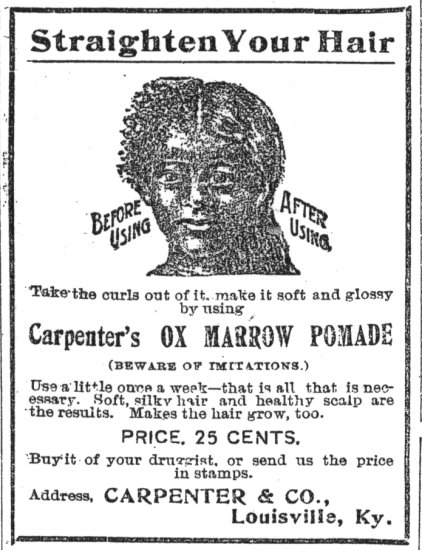 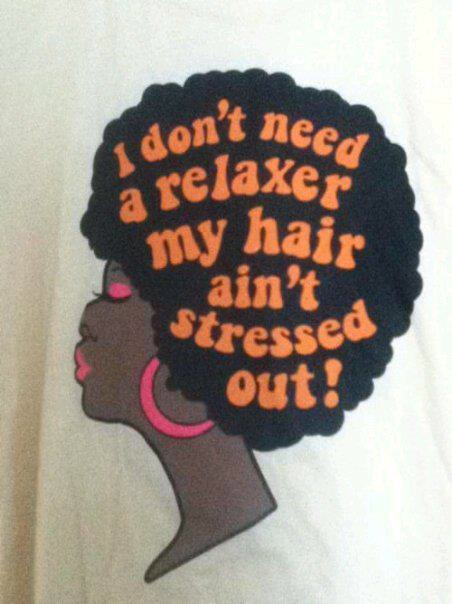 Go Natural: Pros Go Natural: Pros Go Natural: Pros Go Natural: Pros ArgumentArgumentCite Evidence (Quote & Website)Cite Evidence (Quote & Website)Go Natural: ConsGo Natural: ConsGo Natural: ConsGo Natural: ConsArgumentArgumentCite Evidence (Quote & Website)Cite Evidence (Quote & Website)Go Relaxing: Pros Go Relaxing: Pros Go Relaxing: Pros ArgumentCite Evidence (Quote & Website)Cite Evidence (Quote & Website)Go Relaxing: Cons Go Relaxing: Cons Go Relaxing: Cons ArgumentCite Evidence (Quote & Website)Cite Evidence (Quote & Website)